Publicado en Madrid el 25/11/2022 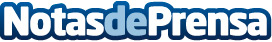 La piel también tiene menopausia, según marcas como Perricone, Boutijour y AmbariLa propia menopausia genera una serie de cambios en el organismo que acelera el proceso de envejecimiento de la piel, algo que los expertos también denominan Skin MenopauseDatos de contacto:Gerardo Peña93 697 1730Nota de prensa publicada en: https://www.notasdeprensa.es/la-piel-tambien-tiene-menopausa-segun-marcas_1 Categorias: Sociedad Belleza http://www.notasdeprensa.es